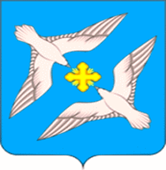 СОВЕТ ДЕПУТАТОВ    МУНИЦИПАЛЬНОГО  ОБРАЗОВАНИЯСЕЛЬСКОЕ ПОСЕЛЕНИЕ  «УСПЕНСКОЕ»РЖЕВСКОГО РАЙОНА  ТВЕРСКОЙ ОБЛАСТИ                                                                       РЕШЕНИЕ    11.12.2019г.                                                                                         №  57/1   Об исполняющем обязанности Главы   сельского поселения «Успенское»     Ржевского района Тверской области   В соответствии  решения  Совета депутатов МО сельское поселение «Успенское» Ржевского района Тверской области  от 11.12. 2019 г. № 57 «О досрочном прекращении полномочий Главы сельского поселения «Успенское» Ржевского района Громова Владимира Алексеевича», Устава муниципального образования сельское поселение «Успенское» Ржевского района, Совет депутатов сельского поселения «Успенское» Ржевского района  РЕШИЛ:1. Возложить исполнение полномочий  Главы  сельского поселения «Успенское»  Ржевского района  Тверской области на заместителя  главы администрации сельского поселения «Успенское» Ржевского района Тверской области   Старушок Ульяну Николаевну на период с 11.12.2019г. до  периода  назначения на должность  главы   сельского поселения «Успенское» Ржевского района Тверской области.2. Настоящее Решение вступает в силу  11.12.2019 года   и подлежит официальному обнародованию.Председатель Совета депутатов   сельского поселения «УспенскоеРжевского района Тверской области                                   В.А.Старовойтов